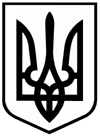 ХОРОЛЬСЬКА МІСЬКА РАДАЛУБЕНСЬКОГО РАЙОНУ ПОЛТАВСЬКОЇ ОБЛАСТІРОЗПОРЯДЖЕННЯ01 липня 2024 року	                 м. Хорол                                          №291-рПро скликання засідання виконавчого комітету Хорольської міської радиВідповідно до п. 20 ч. 4 статті 42, статті 53 Закону України «Про місцеве самоврядування в Україні»,1. Скликати засідання виконавчого комітету Хорольської міської ради восьмого скликання 16.07.2024 о 14-00 год. за адресою: м.Хорол, вул. 1 Травня, 4.2. На порядок денний виконавчого комітету Хорольської міської ради внести наступні питання: 2.1. Про надання  працівниками відділу ЦНАП послуг жителям населених пунктів громади на віддалених робочих місцях.Доповідає: Вовк Т.С. – начальник відділу «Центр надання адміністративних послуг» виконавчого комітету міської ради.2.2. Про роботу «пункту прокату» технічних засобів реабілітації.Доповідає: Дубик М.П. – директор територіального центру соціального обслуговування міської ради.2.3. Про встановлення тарифу на послугу з поводження з твердими побутовими відходами для КП «Комунсервіс».Доповідає:	Захарова Т.В. – начальник відділу економічного розвитку та інвестицій виконавчого комітету міської ради.2.4. Про затвердження звіту комісії з отримання та розподілу гуманітарної допомоги за ІІ квартал 2024 року.	Доповідає: Левіна О.В. – начальник відділу культури, туризму та охорони культурної спадщини Хорольської міської ради.2.5. Про оголошення електронного аукціону на укладення договору оренди нежитлового приміщення по вул. Миру, 6 в с.Попівка.Доповідає: Карманська Я.Ю. – начальник відділу з питань комунальної власності, житлово-комунального господарства та благоустрою виконавчого комітету міської ради.2.6. Про оголошення електронного аукціону на укладення договору оренди частини нежитлової будівлі по вул.Шевченка, 43 в с.Хильківка.Доповідає: Карманська Я.Ю. – начальник відділу з питань комунальної власності, житлово-комунального господарства та благоустрою виконавчого комітету міської ради.2.7. Про оголошення електронного аукціону на укладення договору оренди частини нежитлової будівлі по вул.Шкільна, 1 в с.Бригадирівка.Доповідає: Карманська Я.Ю. – начальник відділу з питань комунальної власності, житлово-комунального господарства та благоустрою виконавчого комітету міської ради.         2.8. Про передачу на баланс відділу культури, туризму та охорони культурної спадщини Хорольської міської ради гранітних плит та постаментів, розміщених в межах старостатів.Доповідає: Карманська Я.Ю. – начальник відділу з питань комунальної власності, житлово-комунального господарства та благоустрою виконавчого комітету міської ради.2.9. Про затвердження додаткової угоди №1 до договору оренди №1-23 від 01.03.2023, укладеного зі Східним міжрегіональним управлінням Міністерства юстиції.Доповідає: Карманська Я.Ю. – начальник відділу з питань комунальної власності, житлово-комунального господарства та благоустрою виконавчого комітету міської ради.2.10. Про затвердження договору оренди, укладеного з Східним міжрегіональним управлінням Міністерства юстиції.Доповідає: Карманська Я.Ю. – начальник відділу з питань комунальної власності, житлово-комунального господарства та благоустрою виконавчого комітету міської ради.         2.11. Про затвердження договору про внесення змін №1 до договору оренди №18 від 01.11.2022, укладеного зі Східним міжрегіональним центром з надання безоплатної правничої допомоги.Доповідає: Карманська Я.Ю. – начальник відділу з питань комунальної власності, житлово-комунального господарства та благоустрою виконавчого комітету міської ради.2.12. Про намір передачі в оренду будівлі в с. Клепачі по вул. Перемоги, 10 на умовах аукціону та включення об’єкту оренди до Переліку першого типу об’єктів оренди ЕТСДоповідає: Карманська Я.Ю. – начальник відділу з питань комунальної власності, житлово-комунального господарства та благоустрою виконавчого комітету міської ради.          2.13. Про взяття на квартирний облік учасника бойових дій та багатодітну сім’ю Ільїна О. С.Доповідає: Карманська Я.Ю. – начальник відділу з питань комунальної власності, житлово-комунального господарства та благоустрою виконавчого комітету міської ради.          2.14. Про взяття на квартирний облік дитину-сироту Карасьова Г.Ю.Доповідає: Карманська Я.Ю. – начальник відділу з питань комунальної власності, житлово-комунального господарства та благоустрою виконавчого комітету міської ради.           2.15. Про взяття на квартирний облік дитину, позбавлену батьківського піклування Рябченка І.М.Доповідає: Карманська Я.Ю. – начальник відділу з питань комунальної власності, житлово-комунального господарства та благоустрою виконавчого комітету міської ради.           2.16. Про взяття на квартирний облік молодого спеціаліста та внутрішньо переміщену особу Львову Т.В.Доповідає: Карманська Я.Ю. – начальник відділу з питань комунальної власності, житлово-комунального господарства та благоустрою виконавчого комітету міської ради.2.17. Про надання дозволу громадянину Біленку В.І. на тимчасове зберігання будівельних матеріалів на території земель загального користування в м. Хорол.Доповідає: Карманська Я.Ю. – начальник відділу з питань комунальної власності, житлово-комунального господарства та благоустрою виконавчого комітету міської ради.2.18. Про надання одноразової грошової допомоги військовослужбовцям.Доповідає: Місніченко В.О. – заступник міського голови з питань діяльності виконавчих органів міської ради.          2.19. Про надання та виплату одноразової грошової допомоги особам, які отримали поранення, контузії, каліцтва, одержані під час захисту незалежності, суверенітету, територіальної цілісності України, безпеки населення та інтересів держави у зв’язку з військовою агресією Російської Федерації проти України.   Доповідає: Місніченко В.О. – заступник міського голови з питань діяльності виконавчих органів міської ради.2.20. Про надання та виплати одноразової матеріальної допомоги громадянам, які постраждали внаслідок Чорнобильської катастрофи та проживають на території Хорольської міської ради Лубенського району Полтавської області.Доповідає: Місніченко В.О. – заступник міського голови з питань діяльності виконавчих органів міської ради.2.21. Про надання матеріальної допомоги громадянам, які опинилися у складних життєвих обставинах.Доповідає: Місніченко В.О. – заступник міського голови з питань діяльності виконавчих органів міської ради.2.22. Різне.3. Керуючому справами (секретарю) виконавчого комітету Хорольської міської ради (Козловій Г.М.) довести до відома членів виконавчого комітету про дату та час проведення засідання виконавчого комітету.4. Начальнику відділу інформаційної діяльності, комунікацій з громадськістю та організаційної роботи виконавчого комітету Хорольської міської ради (Григораш І.О.) висвітлити зміст даного розпорядження на офіційному веб-сайті Хорольської міської ради. 5. Контроль за виконанням цього розпорядження залишаю за собою.Міський голова                                                                          Сергій ВОЛОШИН